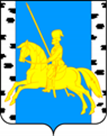 АДМИНИСТРАЦИЯБЕРЕЗОВСКОГО МУНИЦИПАЛЬНОГОРАЙОНАКРАСНОЯРСКОГО КРАЯПОСТАНОВЛЕНИЕ«_25_»___04____2024								№ __540__В целях уточнения и дополнения Положения о резервном фонде администрации Березовского района по предупреждению, ликвидации чрезвычайных ситуаций 
и последствий стихийных бедствий на территории Березовского района,
в соответствии с Бюджетным кодексом Российской Федерации, Федеральным законом от 06.10.2003 № 131-ФЗ «Об общих принципах организации местного самоуправления в Российской Федерации», постановлением Правительства Красноярского края от 21.07.2009 № 380-п «Об утверждении Порядка использования бюджетных ассигнований резервного фонда Правительства Красноярского края»,руководствуясь Уставом Березовского района, ПОСТАНОВЛЯЮ:Внести в постановление администрации Березовского района Красноярского края от 24.08.2022 № 1567 «Об утверждении Положения 
о резервном фонде администрации Березовского района по предупреждению, ликвидации чрезвычайных ситуаций и последствий стихийных бедствий на территории Березовского района»следующие изменения:1.1.пункт 6 раздела III Положения дополнить подпунктом «з» следующего содержания: «з) оказание в исключительных случаях физическим лицам единовременной материальной помощи, в том числе оказание мер социальной поддержки семьям участников специальной военной операции, в размере не более 120 000 рублей.»2. Постановление администрации Березовского района Красноярского края от 20.02.2024 № 267 «О внесении изменений в постановление администрации Березовского района Красноярского края от 24.08.2022 № 1567 «Об утверждении Положения о резервном фонде администрации Березовского района по предупреждению, ликвидации чрезвычайных ситуаций и последствий стихийных бедствий на территории Березовского района» отменить.3. Контроль за исполнением настоящего постановления оставляю за собой.4. Постановление вступает в силу в день, следующий за днем официального опубликования в газете «Пригород» и подлежит размещению на официальном сайте Березовского муниципального района berezovskij-mo-r04.gosweb.gosuslugi.ru.Исполняющий полномочияглавы района							Е.В. Мамедова